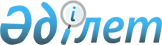 О районном бюджете Костанайского района на 2022-2024 годыРешение маслихата Костанайского района Костанайской области от 24 декабря 2021 года № 115. Зарегистрировано в Министерстве юстиции Республики Казахстан 29 декабря 2021 года № 26226.
      В соответствии со статьей 75 Бюджетного кодекса Республики Казахстан от 4 декабря 2008 года, подпунктом 1) пункта 1 статьи 6 Закона Республики Казахстан "О местном государственном управлении и самоуправлении в Республике Казахстан" Костанайский районный маслихат РЕШИЛ:
      1. Утвердить районный бюджет Костанайского района на 2022-2024 годы согласно приложениям 1, 2 и 3 соответственно, в том числе на 2022 год в следующих объемах:
      1) доходы - 16305359,3 тысячи тенге, в том числе по:
      налоговым поступлениям - 5435799,0 тысяч тенге;
      неналоговым поступлениям - 19695,0 тысяч тенге;
      поступлениям от продажи основного капитала - 176598,0 тысяч тенге;
      поступлениям трансфертов - 10673267,3 тысячи тенге;
      2) затраты - 17016802,8 тысячи тенге;
      3) чистое бюджетное кредитование - 47886,0 тысяч тенге, в том числе:
      бюджетные кредиты - 138307,0 тысяч тенге;
      погашение бюджетных кредитов - 90421,0 тысяча тенге;
      4) сальдо по операциям с финансовыми активами - 0,0 тысяч тенге;
      5) дефицит (профицит) бюджета - -759329,5 тысячи тенге;
      6) финансирование дефицита (использование профицита) бюджета - 759329,5 тысячи тенге.
      Сноска. Пункт 1 – в редакции решения маслихата Костанайского района Костанайской области от 07.12.2022 № 248 (вводится в действие с 01.01.2022).


      2. Учесть, что в районном бюджете на 2022 год предусмотрен объем субвенций, передаваемых из областного бюджета в сумме 1575494,0 тысячи тенге.
      3. Установить объемы бюджетных субвенций, передаваемых из районного бюджета в бюджеты города Тобыл, сельских округов:
      1) бюджетные субвенции, передаваемые из районного бюджета в бюджеты города Тобыл, сельских округов на 2022 год в сумме 429766,0 тысяч тенге, в том числе:
      города Тобыл - 51118,0 тысяч тенге;
      Айсаринского сельского округа - 32747,0 тысяч тенге;
      Александровского сельского округа - 29929,0 тысяч тенге;
      Белозерского сельского округа - 19721,0 тысяча тенге;
      Владимировского сельского округа - 25129,0 тысяч тенге;
      Жамбылского сельского округа - 29230,0 тысяч тенге;
      Ждановского сельского округа - 20563,0 тысячи тенге;
      Заречного сельского округа - 29776,0 тысяч тенге;
      Майкольского сельского округа - 28506,0 тысяч тенге;
      Московского сельского округа - 36314,0 тысяч тенге;
      Мичуринского сельского округа - 9994,0 тысячи тенге;
      Надеждинского сельского округа - 24392,0 тысячи тенге;
      Озерного сельского округа - 24563,0 тысячи тенге;
      Октябрьского сельского округа - 18870,0 тысяч тенге;
      Садчиковского сельского округа - 27015,0 тысяч тенге;
      Ульяновского сельского округа - 21899,0 тысяч тенге;
      2) бюджетные субвенции, передаваемые из районного бюджета в бюджеты города Тобыл, сельских округов на 2023 год в сумме 415060,0 тысяч тенге, в том числе:
      города Тобыл - 48404,0 тысяч тенге;
      Айсаринского сельского округа - 33269,0 тысяч тенге;
      Александровского сельского округа - 30703,0 тысяч тенге;
      Белозерского сельского округа - 20105,0 тысяч тенге;
      Владимировского сельского округа - 25260,0 тысяч тенге;
      Жамбылского сельского округа - 28867,0 тысячи тенге;
      Ждановского сельского округа - 21002,0 тысяч тенге;
      Заречного сельского округа - 27353,0 тысяч тенге;
      Майкольского сельского округа - 29376,0 тысяч тенге;
      Московского сельского округа - 22581,0 тысяч тенге;
      Мичуринского сельского округа - 10247,0 тысяча тенге;
      Надеждинского сельского округа - 24709,0 тысяча тенге;
      Озерного сельского округа - 23910,0 тысячи тенге;
      Октябрьского сельского округа - 19827,0 тысячи тенге;
      Садчиковского сельского округа - 26982,0 тысяч тенге;
      Ульяновского сельского округа - 22465,0 тысяч тенге;
      3) бюджетные субвенции, передаваемые из районного бюджета в бюджеты города Тобыл, сельских округов на 2024 год в сумме 417008,0 тысяч тенге, в том числе:
      города Тобыл - 47854,0 тысячи тенге;
      Айсаринского сельского округа - 35508,0 тысяч тенге;
      Александровского сельского округа - 33213,0 тысяч тенге;
      Белозерского сельского округа - 20260,0 тысяч тенге;
      Владимировского сельского округа - 25335,0 тысяч тенге;
      Жамбылского сельского округа - 29026,0 тысяч тенге;
      Ждановского сельского округа - 21583,0 тысячи тенге;
      Заречного сельского округа - 28051,0 тысяча тенге;
      Майкольского сельского округа - 29467,0 тысяч тенге;
      Московского сельского округа - 22613,0 тысяч тенге;
      Мичуринского сельского округа - 10930,0 тысяч тенге;
      Надеждинского сельского округа - 24880,0 тысяч тенге;
      Озерного сельского округа - 24176,0 тысяч тенге;
      Октябрьского сельского округа - 19698,0 тысяч тенге;
      Садчиковского сельского округа - 26179,0 тысяч тенге;
      Ульяновского сельского округа - 22722,0 тысячи тенге.
      Сноска. Пункт 3 c изменением, внесенным решением маслихата Костанайского района Костанайской области от 07.06.2022 № 177 (вводится в действие с 01.01.2022).




      4. Учесть, что в районном бюджете на 2022 год предусмотрено погашение бюджетных кредитов, выданных из областного бюджета бюджетам местных исполнительных органов района, в сумме 90421,0 тысяча тенге.
      5. Утвердить резерв местного исполнительного органа Костанайского района на 2022 год в сумме 31031,0 тысяча тенге.
      6. Настоящее решение вводится в действие с 1 января 2022 года. Районный бюджет на 2022 год
      Сноска. Приложение 1 – в редакции решения маслихата Костанайского района Костанайской области от 07.12.2022 № 248 (вводится в действие с 01.01.2022). Районный бюджет на 2023 год
      Сноска. Приложение 2 – в редакции решения маслихата Костанайского района Костанайской области от 07.12.2022 № 248 (вводится в действие с 01.01.2022). Районный бюджет на 2024 год
      Сноска. Приложение 3 – в редакции решения маслихата Костанайского района Костанайской области от 09.09.2022 № 205 (вводится в действие с 01.01.2022).
					© 2012. РГП на ПХВ «Институт законодательства и правовой информации Республики Казахстан» Министерства юстиции Республики Казахстан
				
      Секретарь Костанайского районного маслихата 

М. Сартов
Приложение 1к решению Костанайскогорайонного маслихатаот 24 декабря 2021 года№ 115
Категория
Категория
Категория
Категория
Наименование
сумма, тысяч тенге
Класс
Класс
Класс
Наименование
сумма, тысяч тенге
Подкласс
Подкласс
Наименование
сумма, тысяч тенге
Специфика
Наименование
сумма, тысяч тенге
I. Доходы 
16305359,3
1
00
0
00
Налоговые поступления
5435799,0
1
01
0
00
Подоходный налог
3022238,0
1
01
1
00
Корпоративный подоходный налог
1156316,0
1
01
2
00
Индивидуальный подоходный налог
1865922,0
1
03
0
00
Социальный налог 
1192678,0
1
03
1
00
Социальный налог 
1192678,0
1
04
0
00
Налоги на собственность
878845,0
1
04
1
00
Налоги на имущество
870675,0
1
04
4
00
Налог на транспортные средства
8170,0
1
05
0
00
Внутренние налоги на товары, работы и услуги
329623,0
1
05
2
00
Акцизы
9566,0
1
05
3
00
Поступления за использование природных и других ресурсов
285546,0
1
05
4
00
Сборы за ведение предпринимательской и профессиональной деятельности
34511,0
1
08
0
00
Обязательные платежи, взимаемые за совершение юридически значимых действий и (или) выдачу документов уполномоченными на то государственными органами или должностными лицами
12415,0
1
08
1
00
Государственная пошлина
12415,0
2
00
0
00
Неналоговые поступления
19695,0
2
01
0
00
Доходы от государственной собственности
3140,0
2
01
5
00
Доходы от аренды имущества, находящегося в государственной собственности
3140,0
2
02
0
00
Поступления от реализации товаров (работ, услуг) государственными учреждениями, финансируемыми из государственного бюджета
3211,0
2
02
1
00
Поступления от реализации товаров (работ, услуг) государственными учреждениями, финансируемыми из государственного бюджета
3211,0
2
04
0
00
Штрафы, пени, санкции, взыскания, налагаемые государственными учреждениями, финансируемыми из государственного бюджета, а также содержащимися и финансируемыми из бюджета (сметы расходов) Национального Банка Республики Казахстан
4097,0
2
04
1
00
Штрафы, пени, санкции, взыскания, налагаемые государственными учреждениями, финансируемыми из государственного бюджета, а также содержащимися и финансируемыми из бюджета (сметы расходов) Национального Банка Республики Казахстан, за исключением поступлений от организаций нефтяного сектора и в Фонд компенсации потерпевшим
4097,0
2
06
0
00
Прочие неналоговые поступления
9247,0
2
06
1
00
Прочие неналоговые поступления
9247,0
3
00
0
00
Поступления от продажи основного капитала
176598,0
3
01
0
00
Продажа государственного имущества, закрепленного за государственными учреждениями
116558,0
3
01
1
00
Продажа государственного имущества, закрепленного за государственными учреждениями
116558,0
3
03
0
00
Продажа земли и нематериальных активов
60040,0
3
03
1
00
Продажа земли 
37795,0
3
03
2
00
Продажа нематериальных активов
22245,0
4
00
0
00
Поступления трансфертов
10673267,3
4
01
0
00
Трансферты из нижестоящих органов государственного управления
23,4
4
01
3
00
Трансферты из бюджетов городов районного значения, сел, поселков, сельских округов
23,4
4
02
0
00
Трансферты из вышестоящих органов государственного управления
10673243,9
4
02
2
00
Трансферты из областного бюджета
10673243,9
Функциональная группа
Функциональная группа
Функциональная группа
Функциональная группа
Наименование
сумма, тысяч тенге
Функциональная подгруппа
Функциональная подгруппа
Функциональная подгруппа
Наименование
сумма, тысяч тенге
Администратор бюджетных программ
Администратор бюджетных программ
Наименование
сумма, тысяч тенге
Программа
Наименование
сумма, тысяч тенге
II. Затраты
17016802,8
01
Государственные услуги общего характера
1270327,1
1
Представительные, исполнительные и другие органы, выполняющие общие функции государственного управления
352236,6
112
Аппарат маслихата района (города областного значения)
44752,0
001
Услуги по обеспечению деятельности маслихата района (города областного значения)
43858,0
005
Повышение эффективности деятельности депутатов маслихатов
894,0
122
Аппарат акима района (города областного значения)
307484,6
001
Услуги по обеспечению деятельности акима района (города областного значения)
304037,5
003
Капитальные расходы государственного органа
1957,1
113
Целевые текущие трансферты нижестоящим бюджетам
1490,0
2
Финансовая деятельность
4396,9
459
Отдел экономики и финансов района (города областного значения)
4396,9
003
Проведение оценки имущества в целях налогообложения
3719,0
010
Приватизация, управление коммунальным имуществом, постприватизационная деятельность и регулирование споров, связанных с этим
677,9
9
Прочие государственные услуги общего характера
913693,6
458
Отдел жилищно-коммунального хозяйства, пассажирского транспорта и автомобильных дорог района (города областного значения)
784818,7
001
Услуги по реализации государственной политики на местном уровне в области жилищно-коммунального хозяйства, пассажирского транспорта и автомобильных дорог
94808,2
013
Капитальные расходы государственного органа
430,0
113
Целевые текущие трансферты нижестоящим бюджетам
689580,5
459
Отдел экономики и финансов района (города областного значения)
128874,9
001
Услуги по реализации государственной политики в области формирования и развития экономической политики, государственного планирования, исполнения бюджета и управления коммунальной собственностью района (города областного значения)
91531,9
113
Целевые текущие трансферты нижестоящим бюджетам
37343,0
02
Оборона
18654,4
1
Военные нужды
14395,0
122
Аппарат акима района (города областного значения)
14395,0
005
Мероприятия в рамках исполнения всеобщей воинской обязанности
14395,0
2
Организация работы по чрезвычайным ситуациям
4259,4
122
Аппарат акима района (города областного значения)
4259,4
006
Предупреждение и ликвидация чрезвычайных ситуаций масштаба района (города областного значения)
4259,4
06
Социальная помощь и социальное обеспечение
827124,4
1
Социальное обеспечение
132001,0
451
Отдел занятости и социальных программ района (города областного значения)
132001,0
005
Государственная адресная социальная помощь
132001,0
2
Социальная помощь
570945,2
451
Отдел занятости и социальных программ района (города областного значения)
570945,2
002
Программа занятости
229527,0
006
Оказание жилищной помощи
1364,8
007
Социальная помощь отдельным категориям нуждающихся граждан по решениям местных представительных органов
107635,0
010
Материальное обеспечение детей с инвалидностью, воспитывающихся и обучающихся на дому
7164,6
014
Оказание социальной помощи нуждающимся гражданам на дому
102781,0
017
Обеспечение нуждающихся лиц с инвалидностью протезно-ортопедическими, сурдотехническими и тифлотехническими средствами, специальными средствами передвижения, обязательными гигиеническими средствами, а также предоставление услуг санаторно-курортного лечения, специалиста жестового языка, индивидуальных помощников в соответствии с индивидуальной программой реабилитации лица с инвалидностью
72362,8
023
Обеспечение деятельности центров занятости населения
50110,0
9
Прочие услуги в области социальной помощи и социального обеспечения
124178,2
451
Отдел занятости и социальных программ района (города областного значения)
124178,2
001
Услуги по реализации государственной политики на местном уровне в области обеспечения занятости и реализации социальных программ для населения
69908,1
011
Оплата услуг по зачислению, выплате и доставке пособий и других социальных выплат
530,0
021
Капитальные расходы государственного органа
793,1
050
Обеспечение прав и улучшение качества жизни лиц с инвалидностью в Республике Казахстан
40972,0
054
Размещение государственного социального заказа в неправительственных организациях
11545,0
067
Капитальные расходы подведомственных государственных учреждений и организаций
430,0
07
Жилищно-коммунальное хозяйство
7957423,7
1
Жилищное хозяйство
4191922,2
458
Отдел жилищно-коммунального хозяйства, пассажирского транспорта и автомобильных дорог района (города областного значения)
42367,0
003
Организация сохранения государственного жилищного фонда
3719,0
004
Обеспечение жильем отдельных категорий граждан
38648,0
467
Отдел строительства района (города областного значения)
4149555,2
003
Проектирование и (или) строительство, реконструкция жилья коммунального жилищного фонда
100000,0
004
Проектирование, развитие и (или) обустройство инженерно-коммуникационной инфраструктуры
4049555,2
2
Коммунальное хозяйство
3657831,1
458
Отдел жилищно-коммунального хозяйства, пассажирского транспорта и автомобильных дорог района (города областного значения)
1139482,3
012
Функционирование системы водоснабжения и водоотведения
1398,9
058
Развитие системы водоснабжения и водоотведения в сельских населенных пунктах
1138083,4
467
Отдел строительства района (города областного значения)
2518348,8
058
Развитие системы водоснабжения и водоотведения в сельских населенных пунктах
2518348,8
3
Благоустройство населенных пунктов
107670,4
458
Отдел жилищно-коммунального хозяйства, пассажирского транспорта и автомобильных дорог района (города областного значения)
107670,4
017
Содержание мест захоронений и захоронение безродных
10322,8
018
Благоустройство и озеленение населенных пунктов
97347,6
08
Культура, спорт, туризм и информационное пространство
590480,3
1
Деятельность в области культуры
183485,0
455
Отдел культуры и развития языков района (города областного значения)
176485,0
003
Поддержка культурно-досуговой работы
176485,0
467
Отдел строительства района (города областного значения)
7000,0
011
Развитие объектов культуры
7000,0
2
Спорт 
147201,7
465
Отдел физической культуры и спорта района (города областного значения)
147201,7
001
Услуги по реализации государственной политики на местном уровне в сфере физической культуры и спорта 
18718,0
005
Развитие массового спорта и национальных видов спорта 
114960,9
006
Проведение спортивных соревнований на районном (города областного значения) уровне
4689,8
007
Подготовка и участие членов сборных команд района (города областного значения) по различным видам спорта на областных спортивных соревнованиях
8833,0
3
Информационное пространство
172541,0
455
Отдел культуры и развития языков района (города областного значения)
147383,0
006
Функционирование районных (городских) библиотек
131524,0
007
Развитие государственного языка и других языков народа Казахстана
15859,0
456
Отдел внутренней политики района (города областного значения)
25158,0
002
Услуги по проведению государственной информационной политики
25158,0
9
Прочие услуги по организации культуры, спорта, туризма и информационного пространства
87252,6
455
Отдел культуры и развития языков района (города областного значения)
35524,2
001
Услуги по реализации государственной политики на местном уровне в области развития языков и культуры
21289,0
032
Капитальные расходы подведомственных государственных учреждений и организаций
14235,2
456
Отдел внутренней политики района (города областного значения)
51728,4
001
Услуги по реализации государственной политики на местном уровне в области информации, укрепления государственности и формирования социального оптимизма граждан
25717,0
003
Реализация мероприятий в сфере молодежной политики
24638,2
032
Капитальные расходы подведомственных государственных учреждений и организаций
1373,2
10
Сельское, водное, лесное, рыбное хозяйство, особо охраняемые природные территории, охрана окружающей среды и животного мира, земельные отношения
146569,9
1
Сельское хозяйство
39378,0
462
Отдел сельского хозяйства района (города областного значения)
39378,0
001
Услуги по реализации государственной политики на местном уровне в сфере сельского хозяйства
38656,7
006
Капитальные расходы государственного органа
721,3
6
Земельные отношения
81049,1
463
Отдел земельных отношений района (города областного значения)
81049,1
001
Услуги по реализации государственной политики в области регулирования земельных отношений на территории района (города областного значения)
35115,0
006
Землеустройство, проводимое при установлении границ районов, городов областного значения, районного значения, сельских округов, поселков, сел
45934,1
9
Прочие услуги в области сельского, водного, лесного, рыбного хозяйства, охраны окружающей среды и земельных отношений
26142,8
459
Отдел экономики и финансов района (города областного значения)
26142,8
099
Реализация мер по оказанию социальной поддержки специалистов 
26142,8
11
Промышленность, архитектурная, градостроительная и строительная деятельность
91423,0
2
Архитектурная, градостроительная и строительная деятельность
91423,0
467
Отдел строительства района (города областного значения)
61298,0
001
Услуги по реализации государственной политики на местном уровне в области строительства
60105,8
017
Капитальные расходы государственного органа
1192,2
468
Отдел архитектуры и градостроительства района (города областного значения)
30125,0
001
Услуги по реализации государственной политики в области архитектуры и градостроительства на местном уровне
30125,0
12
Транспорт и коммуникации
175979,7
1
Автомобильный транспорт
145979,7
458
Отдел жилищно-коммунального хозяйства, пассажирского транспорта и автомобильных дорог района (города областного значения)
145979,7
022
Развитие транспортной инфраструктуры
100,0
023
Обеспечение функционирования автомобильных дорог 
62454,9
045
Капитальный и средний ремонт автомобильных дорог районного значения и улиц населенных пунктов
83424,8
9
Прочие услуги в сфере транспорта и коммуникаций
30000,0
458
Отдел жилищно-коммунального хозяйства, пассажирского транспорта и автомобильных дорог района (города областного значения)
30000,0
037
Субсидирование пассажирских перевозок по социально значимым городским (сельским), пригородным и внутрирайонным сообщениям
30000,0
13
Прочие
37579,1
3
Поддержка предпринимательской деятельности и защита конкуренции
27522,9
467
Отдел строительства района (города областного значения)
4351,9
026
Развитие индустриальной инфраструктуры в рамках Единой программы поддержки и развития бизнеса "Дорожная карта бизнеса-2025"
4351,9
469
Отдел предпринимательства района (города областного значения)
23171,0
001
Услуги по реализации государственной политики на местном уровне в области развития предпринимательства 
23171,0
9
Прочие
10056,2
458
Отдел жилищно-коммунального хозяйства, пассажирского транспорта и автомобильных дорог района (города областного значения)
10056,2
065
Формирование или увеличение уставного капитала юридических лиц
10056,2
14
Обслуживание долга
154547,8
1
Обслуживание долга
154547,8
459
Отдел экономики и финансов района (города областного значения)
154547,8
021
Обслуживание долга местных исполнительных органов по выплате вознаграждений и иных платежей по займам из областного бюджета
154547,8
15
Трансферты
5746693,4
1
Трансферты
5746693,4
459
Отдел экономики и финансов района (города областного значения)
5746693,4
006
Возврат неиспользованных (недоиспользованных) целевых трансфертов
15012,3
024
Целевые текущие трансферты из нижестоящего бюджета на компенсацию потерь вышестоящего бюджета в связи с изменением законодательства
5168620,0
038
Субвенции
429766,0
054
Возврат сумм неиспользованных (недоиспользованных) целевых трансфертов, выделенных из республиканского бюджета за счет целевого трансферта из Национального фонда Республики Казахстан
133295,1
III. Чистое бюджетное кредитование
47886,0
Бюджетные кредиты 
138307,0
10
Сельское, водное, лесное, рыбное хозяйство, особо охраняемые природные территории, охрана окружающей среды и животного мира, земельные отношения
138307,0
1
Прочие услуги в области сельского, водного, лесного, рыбного хозяйства, охраны окружающей среды и земельных отношений
138307,0
459
Отдел экономики и финансов района (города областного значения)
138307,0
018
Бюджетные кредиты для реализации мер социальной поддержки специалистов
138307,0
Категория
Категория
Категория
Категория
Наименование
сумма, тысяч тенге
Класс
Класс
Класс
Наименование
сумма, тысяч тенге
Подкласс
Подкласс
Наименование
сумма, тысяч тенге
Специфика
Наименование
сумма, тысяч тенге
Погашение бюджетных кредитов
90421,0
5
Погашение бюджетных кредитов
90421,0
01
Погашение бюджетных кредитов
90421,0
1
Погашение бюджетных кредитов, выданных из государственного бюджета
90421,0
13
Погашение бюджетных кредитов, выданных из местного бюджета физическим лицам
90421,0
Функциональная группа
Функциональная группа
Функциональная группа
Функциональная группа
Наименование
сумма, тысяч тенге
Функциональная подгруппа
Функциональная подгруппа
Функциональная подгруппа
Наименование
сумма, тысяч тенге
Администратор бюджетных программ
Администратор бюджетных программ
Наименование
сумма, тысяч тенге
Программа
Наименование
сумма, тысяч тенге
IV. Сальдо по операциям с финансовыми активами
0,0
V. Дефицит (профицит) бюджета
-759329,5
VI. Финансирование дефицита (использование профицита) бюджета
759329,5Приложение 2к решению Костанайскогорайонного маслихатаот 24 декабря 2021 года№ 115
Категория
Категория
Категория
Категория
Наименование
сумма, тысяч тенге
Класс
Класс
Класс
Наименование
сумма, тысяч тенге
Подкласс
Подкласс
Наименование
сумма, тысяч тенге
Специфика
Наименование
сумма, тысяч тенге
I. Доходы 
11380784,0
1
00
0
00
Налоговые поступления
5697173,0
1
01
0
00
Подоходный налог
3261499,0
1
01
1
00
Корпоративный подоходный налог
831563,0
1
01
2
00
Индивидуальный подоходный налог
2429936,0
1
03
0
00
Социальный налог 
1112848,0
1
03
1
00
Социальный налог 
1112848,0
1
04
0
00
Налоги на собственность
992442,0
1
04
1
00
Налоги на имущество
982375,0
1
04
3
00
Земельный налог
10067,0
1
05
0
00
Внутренние налоги на товары, работы и услуги
318944,0
1
05
2
00
Акцизы
8112,0
1
05
3
00
Поступления за использование природных и других ресурсов
274560,0
1
05
4
00
Сборы за ведение предпринимательской и профессиональной деятельности
36272,0
1
08
0
00
Обязательные платежи, взимаемые за совершение юридически значимых действий и (или) выдачу документов уполномоченными на то государственными органами или должностными лицами
11440,0
1
08
1
00
Государственная пошлина
11440,0
2
00
0
00
Неналоговые поступления
14710,0
2
02
0
00
Поступления от реализации товаров (работ, услуг) государственными учреждениями, финансируемыми из государственного бюджета
9510,0
2
02
1
00
Поступления от реализации товаров (работ, услуг) государственными учреждениями, финансируемыми из государственного бюджета
9510,0
2
06
0
00
Прочие неналоговые поступления
5200,0
2
06
1
00
Прочие неналоговые поступления
5200,0
3
00
0
00
Поступления от продажи основного капитала
24061,0
3
01
0
00
Продажа государственного имущества, закрепленного за государственными учреждениями
10541,0
3
01
1
00
Продажа государственного имущества, закрепленного за государственными учреждениями
10541,0
3
03
0
00
Продажа земли и нематериальных активов
13520,0
3
03
1
00
Продажа земли 
10400,0
3
03
2
00
Продажа нематериальных активов
3120,0
4
00
0
00
Поступления трансфертов
5644840,0
4
02
0
00
Трансферты из вышестоящих органов государственного управления
5644840,0
4
02
2
00
Трансферты из областного бюджета
5644840,0
Функциональная группа
Функциональная группа
Функциональная группа
Функциональная группа
Наименование
сумма, тысяч тенге
Функциональная подгруппа
Функциональная подгруппа
Функциональная подгруппа
Наименование
сумма, тысяч тенге
Администратор бюджетных программ
Администратор бюджетных программ
Наименование
сумма, тысяч тенге
Программа
Наименование
сумма, тысяч тенге
II. Затраты
1380784,0
01
Государственные услуги общего характера
753135,0
1
Представительные, исполнительные и другие органы, выполняющие общие функции государственного управления
286863,0
112
Аппарат маслихата района (города областного значения)
36617,0
001
Услуги по обеспечению деятельности маслихата района (города областного значения)
36617,0
122
Аппарат акима района (города областного значения)
250246,0
001
Услуги по обеспечению деятельности акима района (города областного значения)
250246,0
2
Финансовая деятельность
4795,0
459
Отдел экономики и финансов района (города областного значения)
4795,0
003
Проведение оценки имущества в целях налогообложения
3359,0
010
Приватизация, управление коммунальным имуществом, постприватизационная деятельность и регулирование споров, связанных с этим
1436,0
9
Прочие государственные услуги общего характера
461477,0
458
Отдел жилищно-коммунального хозяйства, пассажирского транспорта и автомобильных дорог района (города областного значения)
350051,0
001
Услуги по реализации государственной политики на местном уровне в области жилищно-коммунального хозяйства, пассажирского транспорта и автомобильных дорог
50051,0
113
Целевые текущие трансферты нижестоящим бюджетам
300000,0
459
Отдел экономики и финансов района (города областного значения)
111426,0
001
Услуги по реализации государственной политики в области формирования и развития экономической политики, государственного планирования, исполнения бюджета и управления коммунальной собственностью района (города областного значения)
75659,0
113
Целевые текущие трансферты нижестоящим бюджетам
35767,0
02
Оборона
25869,0
1
Военные нужды
14247,0
122
Аппарат акима района (города областного значения)
14247,0
005
Мероприятия в рамках исполнения всеобщей воинской обязанности
14247,0
2
Организация работы по чрезвычайным ситуациям
11622,0
122
Аппарат акима района (города областного значения)
11622,0
006
Предупреждение и ликвидация чрезвычайных ситуаций масштаба района (города областного значения)
11025,0
007
Мероприятия по профилактике и тушению степных пожаров районного (городского) масштаба, а также пожаров в населенных пунктах, в которых не созданы органы государственной противопожарной службы
597,0
06
Социальная помощь и социальное обеспечение
465677,0
1
Социальное обеспечение
28019,0
451
Отдел занятости и социальных программ района (города областного значения)
28019,0
005
Государственная адресная социальная помощь
28019,0
2
Социальная помощь
350166,0
451
Отдел занятости и социальных программ района (города областного значения)
350166,0
002
Программа занятости
65170,0
006
Оказание жилищной помощи
2100,0
007
Социальная помощь отдельным категориям нуждающихся граждан по решениям местных представительных органов
115642,0
010
Материальное обеспечение детей-инвалидов, воспитывающихся и обучающихся на дому
7413,0
014
Оказание социальной помощи нуждающимся гражданам на дому
69499,0
017
Обеспечение нуждающихся инвалидов протезно-ортопедическими, сурдотехническими и тифлотехническими средствами, специальными средствами передвижения, обязательными гигиеническими средствами, а также предоставление услуг санаторно-курортного лечения, специалиста жестового языка, индивидуальных помощников в соответствии с индивидуальной программой реабилитации инвалида
54173,0
023
Обеспечение деятельности центров занятости населения
36169,0
9
Прочие услуги в области социальной помощи и социального обеспечения
87492,0
451
Отдел занятости и социальных программ района (города областного значения)
87492,0
001
Услуги по реализации государственной политики на местном уровне в области обеспечения занятости и реализации социальных программ для населения
62090,0
011
Оплата услуг по зачислению, выплате и доставке пособий и других социальных выплат
1050,0
050
Обеспечение прав и улучшение качества жизни инвалидов в Республике Казахстан
17846,0
054
Размещение государственного социального заказа в неправительственных организациях
6506,0
07
Жилищно-коммунальное хозяйство
7112519,3
1
Жилищное хозяйство
4322472,1
458
Отдел жилищно-коммунального хозяйства, пассажирского транспорта и автомобильных дорог района (города областного значения)
7000,0
003
Организация сохранения государственного жилищного фонда
7000,0
467
Отдел строительства района (города областного значения)
4158472,1
003
Проектирование и (или) строительство, реконструкция жилья коммунального жилищного фонда
120000,0
004
Проектирование, развитие и (или) обустройство инженерно-коммуникационной инфраструктуры
4195472,1
2
Коммунальное хозяйство
2700047,2
458
Отдел жилищно-коммунального хозяйства, пассажирского транспорта и автомобильных дорог района (города областного значения)
2213990,0
058
Развитие системы водоснабжения и водоотведения в сельских населенных пунктах
2213990,0
467
Отдел строительства района (города областного значения)
486057,2
058
Развитие системы водоснабжения и водоотведения в сельских населенных пунктах
486057,2
3
Благоустройство населенных пунктов
90000,0
458
Отдел жилищно-коммунального хозяйства, пассажирского транспорта и автомобильных дорог района (города областного значения)
90000,0
017
Содержание мест захоронений и захоронение безродных
10000,0
018
Благоустройство и озеленение населенных пунктов
80000,0
08
Культура, спорт, туризм и информационное пространство
647126,0
1
Деятельность в области культуры
214500,0
455
Отдел культуры и развития языков района (города областного значения)
210000,0
003
Поддержка культурно-досуговой работы
210000,0
467
Отдел строительства района (города областного значения)
4500,0
011
Развитие объектов культуры
4500,0
2
Спорт 
187799,0
465
Отдел физической культуры и спорта района (города областного значения)
187799,0
001
Услуги по реализации государственной политики на местном уровне в сфере физической культуры и спорта 
21609,0
005
Развитие массового спорта и национальных видов спорта 
149190,0
006
Проведение спортивных соревнований на районном (города областного значения) уровне
8000,0
007
Подготовка и участие членов сборных команд района (города областного значения) по различным видам спорта на областных спортивных соревнованиях
9000,0
3
Информационное пространство
178850,0
455
Отдел культуры и развития языков района (города областного значения)
148850,0
006
Функционирование районных (городских) библиотек
130000,0
007
Развитие государственного языка и других языков народа Казахстана
18850,0
456
Отдел внутренней политики района (города областного значения)
30000,0
002
Услуги по проведению государственной информационной политики
30000,0
9
Прочие услуги по организации культуры, спорта, туризма и информационного пространства
65977,0
455
Отдел культуры и развития языков района (города областного значения)
19282,0
001
Услуги по реализации государственной политики на местном уровне в области развития языков и культуры
19282,0
456
Отдел внутренней политики района (города областного значения)
46695,0
001
Услуги по реализации государственной политики на местном уровне в области информации, укрепления государственности и формирования социального оптимизма граждан
23695,0
003
Реализация мероприятий в сфере молодежной политики
23000,0
09
Топливно-энергетический комплекс и недропользование
18500,0
9
Прочие услуги в области топливно-энергетического комплекса и недропользования
18500,0
458
Отдел жилищно-коммунального хозяйства, пассажирского транспорта и автомобильных дорог района (города областного значения)
18500,0
036
Развитие газотранспортной системы
18500,0
10
Сельское, водное, лесное, рыбное хозяйство, особо охраняемые природные территории, охрана окружающей среды и животного мира, земельные отношения
98525,0
1
Сельское хозяйство
39997,0
462
Отдел сельского хозяйства района (города областного значения)
39997,0
001
Услуги по реализации государственной политики на местном уровне в сфере сельского хозяйства
39997,0
6
Земельные отношения
29774,0
463
Отдел земельных отношений района (города областного значения)
29774,0
001
Услуги по реализации государственной политики в области регулирования земельных отношений на территории района (города областного значения)
29774,0
9
Прочие услуги в области сельского, водного, лесного, рыбного хозяйства, охраны окружающей среды и земельных отношений
28754,0
459
Отдел экономики и финансов района (города областного значения)
28754,0
099
Реализация мер по оказанию социальной поддержки специалистов 
28754,0
11
Промышленность, архитектурная, градостроительная и строительная деятельность
99383,0
2
Архитектурная, градостроительная и строительная деятельность
99383,0
467
Отдел строительства района (города областного значения)
32204,0
001
Услуги по реализации государственной политики на местном уровне в области строительства
32204,0
468
Отдел архитектуры и градостроительства района (города областного значения)
67179,0
001
Услуги по реализации государственной политики в области архитектуры и градостроительства на местном уровне
27179,0
003
Разработка схем градостроительного развития территории района и генеральных планов населенных пунктов
40000,0
12
Транспорт и коммуникации
843049,0
1
Автомобильный транспорт
843049,0
458
Отдел жилищно-коммунального хозяйства, пассажирского транспорта и автомобильных дорог района (города областного значения)
843049,0
022
Развитие транспортной инфраструктуры
236535,0
023
Обеспечение функционирования автомобильных дорог 
115471,0
045
Капитальный и средний ремонт автомобильных дорог районного значения и улиц населенных пунктов
491043,0
13
Прочие
138514,0
3
Поддержка предпринимательской деятельности и защита конкуренции
23795,0
469
Отдел предпринимательства района (города областного значения)
23795,0
001
Услуги по реализации государственной политики на местном уровне в области развития предпринимательства 
23795,0
9
Прочие
114719,0
459
Отдел экономики и финансов района (города областного значения)
114719,0
012
Резерв местного исполнительного органа района (города областного значения) 
114719,0
14
Обслуживание долга
154543,0
1
Обслуживание долга
154543,0
459
Отдел экономики и финансов района (города областного значения)
154543,0
021
Обслуживание долга местных исполнительных органов по выплате вознаграждений и иных платежей по займам из областного бюджета
154543,0
15
Трансферты
1023943,7
1
Трансферты
1023943,7
459
Отдел экономики и финансов района (города областного значения)
1023943,7
007
Бюджетные изъятия
608883,7
038
Субвенции
415060,0
III. Чистое бюджетное кредитование
-90365,0
Категория
Категория
Категория
Категория
Наименование
сумма, тысяч тенге
Класс
Класс
Класс
Наименование
сумма, тысяч тенге
Подкласс
Подкласс
Наименование
сумма, тысяч тенге
Специфика
Наименование
сумма, тысяч тенге
Погашение бюджетных кредитов
90365,0
5
Погашение бюджетных кредитов
90365,0
01
Погашение бюджетных кредитов
90365,0
1
Погашение бюджетных кредитов, выданных из государственного бюджета
90365,0
13
Погашение бюджетных кредитов, выданных из местного бюджета физическим лицам
90365,0
Функциональная группа
Функциональная группа
Функциональная группа
Функциональная группа
Наименование
сумма, тысяч тенге
Функциональная подгруппа
Функциональная подгруппа
Функциональная подгруппа
Наименование
сумма, тысяч тенге
Администратор бюджетных программ
Администратор бюджетных программ
Наименование
сумма, тысяч тенге
Программа
Наименование
сумма, тысяч тенге
IV. Сальдо по операциям с финансовыми активами
0,0
V. Дефицит (профицит) бюджета
90365,0
VI. Финансирование дефицита (использование профицита) бюджета
-90365,0Приложение 3к решению Костанайскогорайонного маслихатаот 24 декабря 2021 года№ 115
Категория
Категория
Категория
Категория
Наименование
сумма, тысяч тенге
Класс
Класс
Класс
Наименование
сумма, тысяч тенге
Подкласс
Подкласс
Наименование
сумма, тысяч тенге
Специфика
Наименование
сумма, тысяч тенге
I. Доходы 
15662534,0
1
00
0
00
Налоговые поступления
5705268,0
1
01
0
00
Подоходный налог
3269594,0
1
01
1
00
Корпоративный подоходный налог
831563,0
1
01
2
00
Индивидуальный подоходный налог
2438031,0
1
03
0
00
Социальный налог 
1112848,0
1
03
1
00
Социальный налог 
1112848,0
1
04
0
00
Налоги на собственность
992442,0
1
04
1
00
Налоги на имущество
982375,0
1
04
3
00
Земельный налог
10067,0
1
05
0
00
Внутренние налоги на товары, работы и услуги
318944,0
1
05
2
00
Акцизы
8112,0
1
05
3
00
Поступления за использование природных и других ресурсов
274560,0
1
05
4
00
Сборы за ведение предпринимательской и профессиональной деятельности
36272,0
1
08
0
00
Обязательные платежи, взимаемые за совершение юридически значимых действий и (или) выдачу документов уполномоченными на то государственными органами или должностными лицами
11440,0
1
08
1
00
Государственная пошлина
11440,0
2
00
0
00
Неналоговые поступления
14710,0
2
02
0
00
Поступления от реализации товаров (работ, услуг) государственными учреждениями, финансируемыми из государственного бюджета
9510,0
2
02
1
00
Поступления от реализации товаров (работ, услуг) государственными учреждениями, финансируемыми из государственного бюджета
9510,0
2
06
0
00
Прочие неналоговые поступления
5200,0
2
06
1
00
Прочие неналоговые поступления
5200,0
3
00
0
00
Поступления от продажи основного капитала
24493,0
3
01
0
00
Продажа государственного имущества, закрепленного за государственными учреждениями
10973,0
3
01
1
00
Продажа государственного имущества, закрепленного за государственными учреждениями
10973,0
3
03
0
00
Продажа земли и нематериальных активов
13520,0
3
03
1
00
Продажа земли 
10400,0
3
03
2
00
Продажа нематериальных активов
3120,0
4
00
0
00
Поступления трансфертов
9918063,0
4
02
0
00
Трансферты из вышестоящих органов государственного управления
9918063,0
4
02
2
00
Трансферты из областного бюджета
9918063,0
Функциональная группа
Функциональная группа
Функциональная группа
Функциональная группа
Наименование
сумма, тысяч тенге
Функциональная подгруппа
Функциональная подгруппа
Функциональная подгруппа
Наименование
сумма, тысяч тенге
Администратор бюджетных программ
Администратор бюджетных программ
Наименование
сумма, тысяч тенге
Программа
Наименование
сумма, тысяч тенге
II. Затраты
15662534,0
01
Государственные услуги общего характера
809853,0
1
Представительные, исполнительные и другие органы, выполняющие общие функции государственного управления
317654,0
112
Аппарат маслихата района (города областного значения)
38518,0
001
Услуги по обеспечению деятельности маслихата района (города областного значения)
38518,0
122
Аппарат акима района (города областного значения)
279136,0
001
Услуги по обеспечению деятельности акима района (города областного значения)
279136,0
2
Финансовая деятельность
5033,0
459
Отдел экономики и финансов района (города областного значения)
5033,0
003
Проведение оценки имущества в целях налогообложения
3526,0
010
Приватизация, управление коммунальным имуществом, постприватизационная деятельность и регулирование споров, связанных с этим
1507,0
9
Прочие государственные услуги общего характера
487166,0
458
Отдел жилищно-коммунального хозяйства, пассажирского транспорта и автомобильных дорог района (города областного значения)
372454,0
001
Услуги по реализации государственной политики на местном уровне в области жилищно-коммунального хозяйства, пассажирского транспорта и автомобильных дорог
52454,0
113
Целевые текущие трансферты нижестоящим бюджетам
320000,0
459
Отдел экономики и финансов района (города областного значения)
114712,0
001
Услуги по реализации государственной политики в области формирования и развития экономической политики, государственного планирования, исполнения бюджета и управления коммунальной собственностью района (города областного значения)
77157,0
113
Целевые текущие трансферты нижестоящим бюджетам
37555,0
02
Оборона
27162,0
1
Военные нужды
14959,0
122
Аппарат акима района (города областного значения)
14959,0
005
Мероприятия в рамках исполнения всеобщей воинской обязанности
14959,0
2
Организация работы по чрезвычайным ситуациям
12203,0
122
Аппарат акима района (города областного значения)
12203,0
006
Предупреждение и ликвидация чрезвычайных ситуаций масштаба района (города областного значения)
11576,0
007
Мероприятия по профилактике и тушению степных пожаров районного (городского) масштаба, а также пожаров в населенных пунктах, в которых не созданы органы государственной противопожарной службы
627,0
06
Социальная помощь и социальное обеспечение
485458,0
1
Социальное обеспечение
29420,0
451
Отдел занятости и социальных программ района (города областного значения)
29420,0
005
Государственная адресная социальная помощь
29420,0
2
Социальная помощь
363242,0
451
Отдел занятости и социальных программ района (города областного значения)
363242,0
002
Программа занятости
64814,0
006
Оказание жилищной помощи
2205,0
007
Социальная помощь отдельным категориям нуждающихся граждан по решениям местных представительных органов
121424,0
010
Материальное обеспечение детей-инвалидов, воспитывающихся и обучающихся на дому
7783,0
014
Оказание социальной помощи нуждающимся гражданам на дому
72973,0
017
Обеспечение нуждающихся инвалидов протезно-ортопедическими, сурдотехническими и тифлотехническими средствами, специальными средствами передвижения, обязательными гигиеническими средствами, а также предоставление услуг санаторно-курортного лечения, специалиста жестового языка, индивидуальных помощников в соответствии с индивидуальной программой реабилитации инвалида
56066,0
023
Обеспечение деятельности центров занятости населения
37977,0
9
Прочие услуги в области социальной помощи и социального обеспечения
92796,0
451
Отдел занятости и социальных программ района (города областного значения)
92796,0
001
Услуги по реализации государственной политики на местном уровне в области обеспечения занятости и реализации социальных программ для населения
65450,0
011
Оплата услуг по зачислению, выплате и доставке пособий и других социальных выплат
1102,0
050
Обеспечение прав и улучшение качества жизни инвалидов в Республике Казахстан
18738,0
054
Размещение государственного социального заказа в неправительственных организациях
7506,0
07
Жилищно-коммунальное хозяйство
11718233,0
1
Жилищное хозяйство
11374905,0
458
Отдел жилищно-коммунального хозяйства, пассажирского транспорта и автомобильных дорог района (города областного значения)
8000,0
003
Организация сохранения государственного жилищного фонда
8000,0
467
Отдел строительства района (города областного значения)
11366905,0
003
Проектирование и (или) строительство, реконструкция жилья коммунального жилищного фонда
100000,0
004
Проектирование, развитие и (или) обустройство инженерно-коммуникационной инфраструктуры
11266905,0
2
Коммунальное хозяйство
242828,0
458
Отдел жилищно-коммунального хозяйства, пассажирского транспорта и автомобильных дорог района (города областного значения)
242828,0
058
Развитие системы водоснабжения и водоотведения в сельских населенных пунктах
242828,0
3
Благоустройство населенных пунктов
100500,0
458
Отдел жилищно-коммунального хозяйства, пассажирского транспорта и автомобильных дорог района (города областного значения)
100500,0
017
Содержание мест захоронений и захоронение безродных
10500,0
018
Благоустройство и озеленение населенных пунктов
90000,0
08
Культура, спорт, туризм и информационное пространство
697339,0
1
Деятельность в области культуры
240000,0
455
Отдел культуры и развития языков района (города областного значения)
230000,0
003
Поддержка культурно-досуговой работы
230000,0
467
Отдел строительства района (города областного значения)
10000,0
011
Развитие объектов спорта
10000,0
2
Спорт 
200799,0
465
Отдел физической культуры и спорта района (города областного значения)
200799,0
001
Услуги по реализации государственной политики на местном уровне в сфере физической культуры и спорта 
22609,0
005
Развитие массового спорта и национальных видов спорта 
159190,0
006
Проведение спортивных соревнований на районном (города областного значения) уровне
9000,0
007
Подготовка и участие членов сборных команд района (города областного значения) по различным видам спорта на областных спортивных соревнованиях
10000,0
3
Информационное пространство
187070,0
455
Отдел культуры и развития языков района (города областного значения)
154620,0
006
Функционирование районных (городских) библиотек
135000,0
007
Развитие государственного языка и других языков народа Казахстана
19620,0
456
Отдел внутренней политики района (города областного значения)
32450,0
002
Услуги по проведению государственной информационной политики
32450,0
9
Прочие услуги по организации культуры, спорта, туризма и информационного пространства
69470,0
455
Отдел культуры и развития языков района (города областного значения)
19282,0
001
Услуги по реализации государственной политики на местном уровне в области развития языков и культуры
19282,0
456
Отдел внутренней политики района (города областного значения)
50188,0
001
Услуги по реализации государственной политики на местном уровне в области информации, укрепления государственности и формирования социального оптимизма граждан
25188,0
003
Реализация мероприятий в сфере молодежной политики
25000,0
09
Топливно-энергетический комплекс и недропользование
501000,0
9
Прочие услуги в области топливно-энергетического комплекса и недропользования
501000,0
458
Отдел жилищно-коммунального хозяйства, пассажирского транспорта и автомобильных дорог района (города областного значения)
501000,0
036
Развитие газотранспортной системы
501000,0
10
Сельское, водное, лесное, рыбное хозяйство, особо охраняемые природные территории, охрана окружающей среды и животного мира, земельные отношения
102817,0
1
Сельское хозяйство
41996,0
462
Отдел сельского хозяйства района (города областного значения)
41996,0
001
Услуги по реализации государственной политики на местном уровне в сфере сельского хозяйства
41996,0
6
Земельные отношения
30629,0
463
Отдел земельных отношений района (города областного значения)
30629,0
001
Услуги по реализации государственной политики в области регулирования земельных отношений на территории района (города областного значения)
30629,0
9
Прочие услуги в области сельского, водного, лесного, рыбного хозяйства, охраны окружающей среды и земельных отношений
30192,0
459
Отдел экономики и финансов района (города областного значения)
30192,0
099
Реализация мер по оказанию социальной поддержки специалистов 
30192,0
11
Промышленность, архитектурная, градостроительная и строительная деятельность
111449,0
2
Архитектурная, градостроительная и строительная деятельность
111449,0
467
Отдел строительства района (города областного значения)
33204,0
001
Услуги по реализации государственной политики на местном уровне в области строительства
33204,0
468
Отдел архитектуры и градостроительства района (города областного значения)
78245,0
001
Услуги по реализации государственной политики в области архитектуры и градостроительства на местном уровне
28245,0
003
Разработка схем градостроительного развития территории района и генеральных планов населенных пунктов
50000,0
12
Транспорт и коммуникации
498477,0
1
Автомобильный транспорт
498477,0
458
Отдел жилищно-коммунального хозяйства, пассажирского транспорта и автомобильных дорог района (города областного значения)
498477,0
023
Обеспечение функционирования автомобильных дорог 
93189,0
045
Капитальный и средний ремонт автомобильных дорог районного значения и улиц населенных пунктов
405288,0
13
Прочие
139204,0
3
Поддержка предпринимательской деятельности и защита конкуренции
24315,0
469
Отдел предпринимательства района (города областного значения)
24315,0
001
Услуги по реализации государственной политики на местном уровне в области развития предпринимательства 
24315,0
9
Прочие
114889,0
459
Отдел экономики и финансов района (города областного значения)
114889,0
012
Резерв местного исполнительного органа района (города областного значения) 
114889,0
14
Обслуживание долга
154534,0
1
Обслуживание долга
154534,0
459
Отдел экономики и финансов района (города областного значения)
154534,0
021
Обслуживание долга местных исполнительных органов по выплате вознаграждений и иных платежей по займам из областного бюджета
154534,0
15
Трансферты
417008,0
1
Трансферты
417008,0
459
Отдел экономики и финансов района (города областного значения)
417008,0
038
Субвенции
417008,0
III. Чистое бюджетное кредитование
-76791,0
Категория
Категория
Категория
Категория
Наименование
сумма, тысяч тенге
Класс
Класс
Класс
Наименование
сумма, тысяч тенге
Подкласс
Подкласс
Наименование
сумма, тысяч тенге
Специфика
Наименование
сумма, тысяч тенге
Погашение бюджетных кредитов
76791,0
5
Погашение бюджетных кредитов
76791,0
01
Погашение бюджетных кредитов
76791,0
1
Погашение бюджетных кредитов, выданных из государственного бюджета
76791,0
13
Погашение бюджетных кредитов, выданных из местного бюджета физическим лицам
76791,0
Функциональная группа
Функциональная группа
Функциональная группа
Функциональная группа
Наименование
сумма, тысяч тенге
Функциональная подгруппа
Функциональная подгруппа
Функциональная подгруппа
Наименование
сумма, тысяч тенге
Администратор бюджетных программ
Администратор бюджетных программ
Наименование
сумма, тысяч тенге
Программа
Наименование
сумма, тысяч тенге
IV. Сальдо по операциям с финансовыми активами
0,0
V. Дефицит (профицит) бюджета
76791,0
VI. Финансирование дефицита (использование профицита) бюджета
-76791,0